¶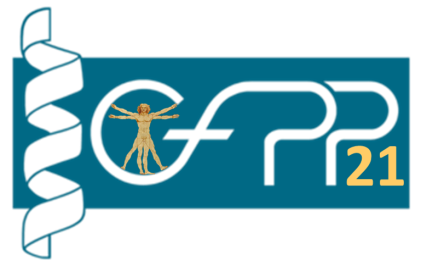 ¶Title (Arial, bold, 14 pts)¶François Preumier,1 Henri Deux,2 Leonardo Davinechi,1 Diane Depouatié,2 Catherine Demaidicisse3 (Arial, 12pts, presenting author underlined)¶1Affiliation 1 ; 2Affiliation 2 ; 3Affiliation 3	(Arial 10 pts, italic)	¶¶Please insert the text of the abstract here (English language, Arial 12pts, justified). Note that the email address of the presenting author will be inserted in the congress book.Recommendations: either type directly your text in the document or copy and paste with the following option:“ keep text only (conserver uniquement le texte)”.  Note that you can insert one or several figures: either copy it and paste it, or use the “insert” option in word to insert an image (TIF or JPG preferred) or a chemdraw object.Please do not change the fonts or any of the page layout parameters.This will greatly help us with the edition of the abstract book - many thanks in advance !Nota Bene: for all the document, line spacing: single, no spacing (0 pts) before and after paragraphs. Thanks not to remove the “¶” symbols.For any further question regarding the use of this template, please contact us at: gfpp21@cnrs-orleans.fr.One page maximumReferences: (Arial 10pts)